Duties and ResponsibilitiesSupport for Pupils, Teachers and the CurriculumWork in partnership with teachers and other professional agencies to provide effective support with learning activities;Awareness of and work within school policies and procedures;Support pupils to understand instructions, support independent learning and to promote the inclusion of all pupils; Implement and contribute to planned learning activities/teaching programmes as agreed with the teacher, adjusting activities according to pupils’ responses as appropriate; Participate in planning and evaluation of learning activities with the teacher, providing feedback to the teacher on pupil progress;Support the teacher in behaviour management and keeping pupils on task based on the expectations for individual pupils; Under the guidance of a teacher monitor, assess and record pupil progress/activities; Provide feedback to pupils in relation to attainment and progress under the guidance of the teacher; Support learning by arranging/providing resources for lessons/activities under the direction of the teacher and in line with health and safety requirements; Support pupils in their social development and their emotional well-being, reporting problems to the teacher as appropriate;Support pupils with SEND needs as appropriate;Share information about pupils with other staff, parents / carers, internal and external agencies, as appropriate and in line with school policies and procedures;  Contribute to pupils plans and reports;Support the work of volunteers and other teaching assistants in the classroom; Support the use of ICT in the curriculum; Work with pupils not working to the normal timetable using Teacher’s planning.Undertake pupil record keeping and maintenance of records as requested;Invigilate examinations and tests; Provide cover to supervise a class and/or small group on an unexpected non-timetabled basis only;Assist in escorting and supervising pupils on educational visits and out of school activities; Assist with the supervision of pupils out of lesson times, including before and after school and at lunchtimes, but not as a supervisory assistant;Maintain a clean, safe and tidy learning environment; Support children’s learning through play and planned learning activities;Support pupils in developing and implementing their own personal and social development;May be asked to administer medications subject to agreement and in line with school policy;Assist pupils with eating, dressing and hygiene, as required, whilst encouraging independence;  Provide basic first aid, if appropriate, ensuring timely referral to the health service in emergency situations;Monitor and manage stock and supplies for the classroom. Support for the SchoolBe aware of and comply with policies and procedures relating to safeguarding/child protection, confidentiality and data protection, reporting all concerns to an appropriate person;Show a duty of care to pupils and staff and take appropriate action to comply with health and safety requirements at all times;Be aware of and support difference and ensure that all pupils have access to opportunities to learn and develop;Contribute to the overall ethos, work and aims of the school;Maintain good relationships with colleagues and work together as a team.Appreciate and support the role of other professionals;Attend relevant meetings as required;Participate in training and other learning activities and performance development as required;Demonstrate and promote commitment to equal opportunities and to the elimination of behaviour and practices that could be discriminatory.Teaching Assistant (maternity leave)Job Description 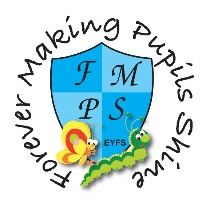 Post:Teaching AssistantGrade:3Location:Framwellgate Moor Primary SchoolResponsible To:Head Teacher/Senior Manager/SENCO/HLTAJob PurposeTo work under the instruction/guidance of senior/teaching staff to support the delivery of quality learning and teaching and to help raise standards of achievement for all pupils;To encourage the participation of pupils in the social and academic processes of the school, and enable pupils to become more independent learners.To undertake work/care/support programmes to enable access to learning for pupils and to assist the teacher in the management of pupils and the classroom.